вх. № ______  від «___» __________20___ р. Достовірність всієї інформації в цьому Повідомленні підтверджую. Попереджений, що в разі надання неправдивої інформації, у виплаті страхового відшкодування може бути відмовлено відповідно до чинного законодавства та умов страхування. Я, що нижче підписався, надаю згоду на використання та обробку персональних даних з метою виконання умов Договору страхування.Голові Правління АТ «СК «Країна»Морозу Л.І.Повідомлення про настання страхового випадкуПовідомлення про настання страхового випадку1. Інформація про заявника:1. Інформація про заявника:ПІБ страхувальника/назва юридичної особиПІБ, посада особи, яка подає Повідомленняконтактні телефониe-mail для листування Своїм підписом цього повідомлення я погоджуюсь з електронним листуванням, а саме: отримувати запити, повідомлення та будь-яку іншу інформацію щодо заявленого випадку на зазначену вище електронну адресуСвоїм підписом цього повідомлення я погоджуюсь з електронним листуванням, а саме: отримувати запити, повідомлення та будь-яку іншу інформацію щодо заявленого випадку на зазначену вище електронну адресумісце проживання/знаходженнямісце проживання/знаходження2. Договір страхування2. Договір страхування3. Інформація про застрахований ТЗ3. Інформація про застрахований ТЗ№ договорумарка, модельдата укладанняреєстраційний №початок діїрік випуску ТЗкінець дії№ кузова4. Інформація про випадок: 4. Інформація про випадок: 4. Інформація про випадок: 4. Інформація про випадок: 4. Інформація про випадок: 4. Інформація про випадок: 4. Інформація про випадок: 4. Інформація про випадок: 4. Інформація про випадок: 4. Інформація про випадок: 4. Інформація про випадок: 4. Інформація про випадок: дата випадкугод.год.хв.місце випадкумісце випадкуризикДТППДТОІВПІВПНезаконне заволодінняНезаконне заволодінняНезаконне заволодіння5. Транспортним засобом під час настання випадку керував: 5. Транспортним засобом під час настання випадку керував: 5. Транспортним засобом під час настання випадку керував: 5. Транспортним засобом під час настання випадку керував: 5. Транспортним засобом під час настання випадку керував: 5. Транспортним засобом під час настання випадку керував: 5. Транспортним засобом під час настання випадку керував: ПІБ водіяпосвідчення водіясерія№дата6. Про настання випадку повідомлено в компетентні органи: 6. Про настання випадку повідомлено в компетентні органи: 6. Про настання випадку повідомлено в компетентні органи: 6. Про настання випадку повідомлено в компетентні органи: 6. Про настання випадку повідомлено в компетентні органи: 6. Про настання випадку повідомлено в компетентні органи: 6. Про настання випадку повідомлено в компетентні органи: 6. Про настання випадку повідомлено в компетентні органи: 6. Про настання випадку повідомлено в компетентні органи: 6. Про настання випадку повідомлено в компетентні органи: 6. Про настання випадку повідомлено в компетентні органи: 6. Про настання випадку повідомлено в компетентні органи: 6. Про настання випадку повідомлено в компетентні органи: компетентний органПатрульна поліція  МВСМНСМНСіншеназва компетентного органу дата повідомленнягод. год. хв.7. Звернення в Центр інформаційної підтримки клієнтів АТ «СК «Країна»: 7. Звернення в Центр інформаційної підтримки клієнтів АТ «СК «Країна»: 7. Звернення в Центр інформаційної підтримки клієнтів АТ «СК «Країна»: 7. Звернення в Центр інформаційної підтримки клієнтів АТ «СК «Країна»: 7. Звернення в Центр інформаційної підтримки клієнтів АТ «СК «Країна»: 7. Звернення в Центр інформаційної підтримки клієнтів АТ «СК «Країна»: дата повідомлення№ зверненняінше8. Перелік пошкоджень застрахованого ТЗ та/або додаткового обладнання:8. Перелік пошкоджень застрахованого ТЗ та/або додаткового обладнання:9. Протиугінні засоби: 9. Протиугінні засоби: 9. Протиугінні засоби: 9. Протиугінні засоби: 9. Протиугінні засоби: 9. Протиугінні засоби: сигналізація/протиугінний пристрійсигналізація/протиугінний пристрійтакнізберігання ТЗ в нічний час на стоянці, що охороняється  зберігання ТЗ в нічний час на стоянці, що охороняється  такні*Заповнюється у разі викрадення ТЗ *Заповнюється у разі викрадення ТЗ *Заповнюється у разі викрадення ТЗ *Заповнюється у разі викрадення ТЗ *Заповнюється у разі викрадення ТЗ *Заповнюється у разі викрадення ТЗ 10. Дані про інших учасників випадку:10. Дані про інших учасників випадку:10. Дані про інших учасників випадку:10. Дані про інших учасників випадку:10. Дані про інших учасників випадку:10. Дані про інших учасників випадку:10. Дані про інших учасників випадку:ПІБмісце проживанняіден. ознаки ТЗдані про свідків11. Обставини випадку:11. Обставини випадку:11. Обставини випадку:11. Обставини випадку:11. Обставини випадку:11. Обставини випадку:11. Обставини випадку:11. Обставини випадку:11. Обставини випадку:11. Обставини випадку:11. Обставини випадку:11. Обставини випадку:11. Обставини випадку:11. Обставини випадку:11. Обставини випадку:11. Обставини випадку:11. Обставини випадку:11. Обставини випадку:11. Обставини випадку:11. Обставини випадку:11. Обставини випадку:Схематичне зображення страхового випадку*Схематичне зображення страхового випадку*Схематичне зображення страхового випадку*Схематичне зображення страхового випадку*Схематичне зображення страхового випадку*Схематичне зображення страхового випадку*Схематичне зображення страхового випадку*Схематичне зображення страхового випадку*Схематичне зображення страхового випадку*Схематичне зображення страхового випадку*Схематичне зображення страхового випадку*Схематичне зображення страхового випадку*Схематичне зображення страхового випадку*Схематичне зображення страхового випадку*Схематичне зображення страхового випадку*Схематичне зображення страхового випадку*Схематичне зображення страхового випадку*Схематичне зображення страхового випадку*Схематичне зображення страхового випадку*Схематичне зображення страхового випадку*Опис обставин випадку*вказати напрямок руху, місце знаходження ТЗ під час настання події*вказати напрямок руху, місце знаходження ТЗ під час настання події*вказати напрямок руху, місце знаходження ТЗ під час настання події*вказати напрямок руху, місце знаходження ТЗ під час настання події*вказати напрямок руху, місце знаходження ТЗ під час настання події*вказати напрямок руху, місце знаходження ТЗ під час настання події*вказати напрямок руху, місце знаходження ТЗ під час настання події*вказати напрямок руху, місце знаходження ТЗ під час настання події*вказати напрямок руху, місце знаходження ТЗ під час настання події*вказати напрямок руху, місце знаходження ТЗ під час настання події*вказати напрямок руху, місце знаходження ТЗ під час настання події*вказати напрямок руху, місце знаходження ТЗ під час настання події*вказати напрямок руху, місце знаходження ТЗ під час настання події*вказати напрямок руху, місце знаходження ТЗ під час настання події*вказати напрямок руху, місце знаходження ТЗ під час настання події*вказати напрямок руху, місце знаходження ТЗ під час настання події*вказати напрямок руху, місце знаходження ТЗ під час настання події*вказати напрямок руху, місце знаходження ТЗ під час настання події*вказати напрямок руху, місце знаходження ТЗ під час настання події*вказати напрямок руху, місце знаходження ТЗ під час настання події*вказати напрямок руху, місце знаходження ТЗ під час настання події12. Пошкоджений ТЗ знаходиться за адресою:13. Особа, яка є відповідальною за настання страхового випадку, на думку заявника:13. Особа, яка є відповідальною за настання страхового випадку, на думку заявника:ПІБмісце проживанняіден. ознаки ТЗ№ полісу ОСЦПВ 14. Інформація про розрахунки, здійснені між учасниками випадку:14. Інформація про розрахунки, здійснені між учасниками випадку:14. Інформація про розрахунки, здійснені між учасниками випадку:14. Інформація про розрахунки, здійснені між учасниками випадку:14. Інформація про розрахунки, здійснені між учасниками випадку:14. Інформація про розрахунки, здійснені між учасниками випадку:таку розмірі ні15. Інша інформація щодо заявленого випадку:16. Страхове відшкодування бажаю отримати наступним чином:14. Документи, що додаються до цього Повідомлення: 14. Документи, що додаються до цього Повідомлення: 14. Документи, що додаються до цього Повідомлення: 14. Документи, що додаються до цього Повідомлення: 14. Документи, що додаються до цього Повідомлення: 1копія договору страхування (полісу)7фотографії з місця ДТП2копія свідоцтва про реєстрацію ТЗ8«Європротокол»3копія посвідчення водія94копія паспорту105копія довідки ІПН116Копія Схеми місця ДТП 12посададата ПІБпідпис/печатка Повідомлення прийняв**ПосадаПІБпідписОрієнтовний розмір збитку (грн.)*** Орієнтовний розмір збитку (грн.)*** ** заповнюється представником АТ «СК «Країна»*** носить інформативний характер та не є підставою для визначання розміру страхового відшкодування** заповнюється представником АТ «СК «Країна»*** носить інформативний характер та не є підставою для визначання розміру страхового відшкодування** заповнюється представником АТ «СК «Країна»*** носить інформативний характер та не є підставою для визначання розміру страхового відшкодування** заповнюється представником АТ «СК «Країна»*** носить інформативний характер та не є підставою для визначання розміру страхового відшкодування** заповнюється представником АТ «СК «Країна»*** носить інформативний характер та не є підставою для визначання розміру страхового відшкодування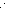 